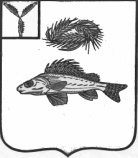 АДМИНИСТРАЦИЯ
МИУССКОГО МУНИЦИПАЛЬНОГО ОБРАЗОВАНИЯЕРШОВСКОГО МУНИЦИПАЛЬНОГО РАЙОНА САРАТОВСКОЙ ОБЛАСТИПОСТАНОВЛЕНИЕот  16.01.2019 года			№  3В соответствии с п. 8 ст. 16 Федерального закона от 22.11.1995 № 171-ФЗ «О государственном регулировании производства и оборота этилового спирта, алкогольной и спиртосодержащей продукции и об ограничении потребления (распития) алкогольной продукции», постановлением администрации Ершовского муниципального района Саратовской области от 15.08.2018 №597 «О внесении изменений в постановление администрации ЕМР от 03.07.2013 №1173», руководствуясь Уставом Миусского муниципального образования, администрация Миусского муниципального образования Ершовского муниципального района ПОСТАНОВЛЯЕТ:Признать утратившим силу постановление администрации Миусского муниципального образования от 01.03.2013 № 6 «Об определении границ территорий для розничной продажи алкогольной продукции на территории Миусского МО».Разместить настоящее решение на официальном сайте администрации Ершовского  муниципального района.Глава Миусскогомуниципального образования                                                А.А. КузьминовОб отмене постановления администрации Миусского муниципального образования от 01.03.2013 № 6